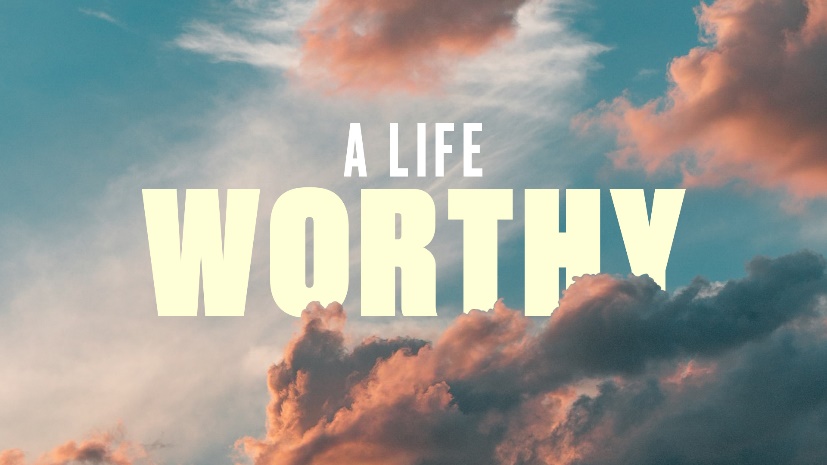 No SecretStudy GuideWrit down three things of which you are absolutely sure. What make you so positive? ow did you arrive at this conclusion? Read Colossians 2:9-12. What is the relationship between circumcision and baptism in his passage? What does this passage say about Paul’s expectations of the Colossian church? Read these words below from the hymn: “It Is Well with My Soul” by Phillip Bliss and compare them to Colossians 2:13-15. What does this imagery mean to you? Write (for your eyes only) one sin you are grateful has been forgiven you by Christ and thank him again. My sin, oh, the bliss of this glorious thought
My sin, not in part but the whole,
Is nailed to the cross, and I bear it no more,
Praise the Lord, praise the Lord, o my soulIt is well (it is well)
With my soul (with my soul)
It is well, it is well with my soul